Od 10. do 12. svibnja 2022. godine u Svetom Martinu na Muri održat će se 25. Državna smotra i natjecanje hrvatskih GLOBE škola. Domaćin natjecanja je SŠ Čakovec, Čakovec. Učenici naše škole Ida Bukovšek, Ivan Fureš i Ines Bičak sudjelovati će u orijentacijskom natjecanju gdje će uz uspješnost snalaženja u prostoru rješavati zadatke iz područja atmosfere, hidrologije, fenologije, pedologije i biometrije. Učenici će predstaviti istraživački projekt „Fizikalno – kemijske analize vode i ribe Trepotovih bajera.06. svibnja 2022. godine učenici su projekt prezentirali u školi pred učenicima, učiteljima, djelatnicima škole i predstavnicima KSR Korana Karlovac, Vedranom Pavlovom i Sinišom. Bosiljevcem.Želimo Idi, Ivanu i Ines puno uspjeha na natjecanju.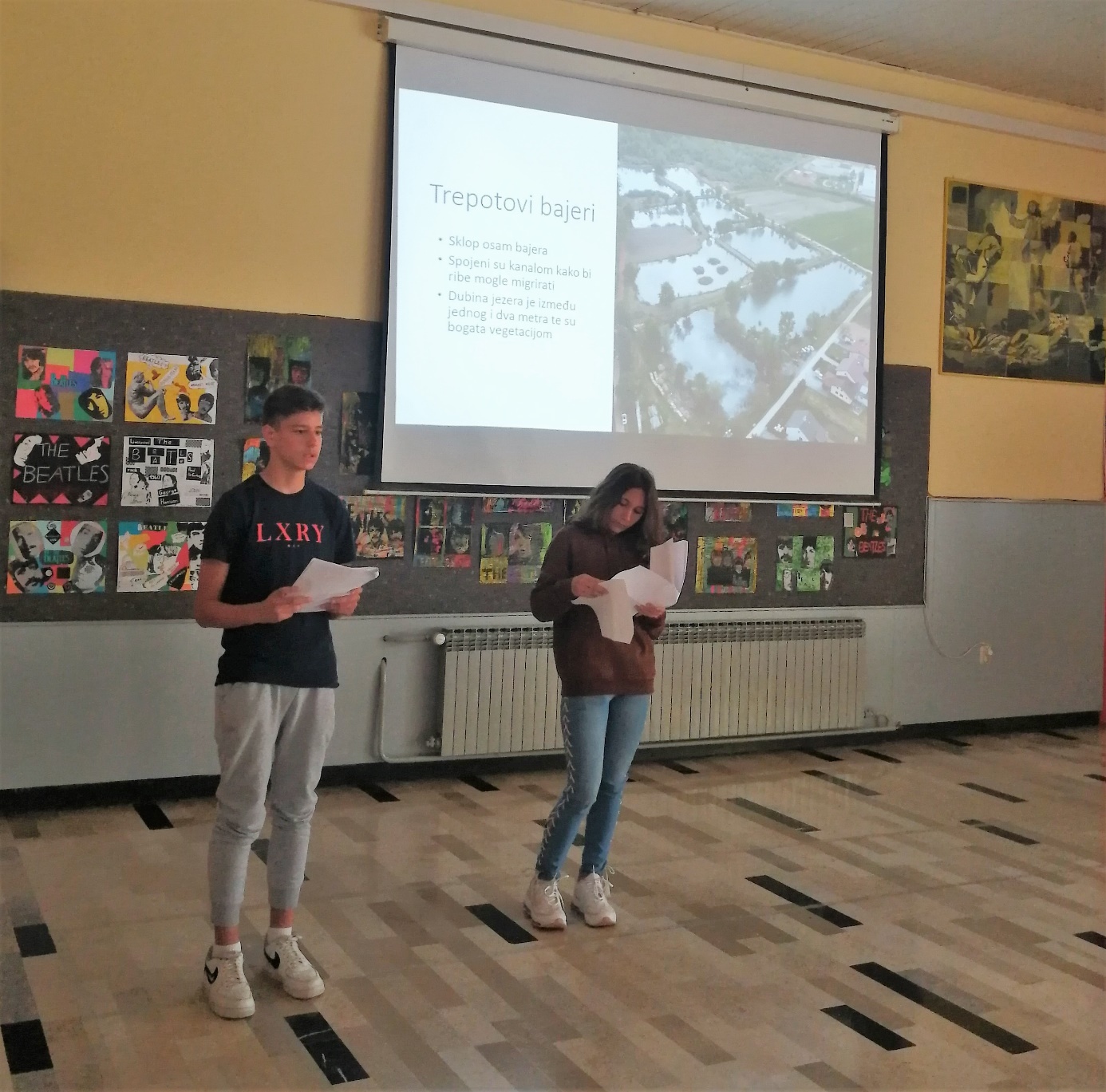 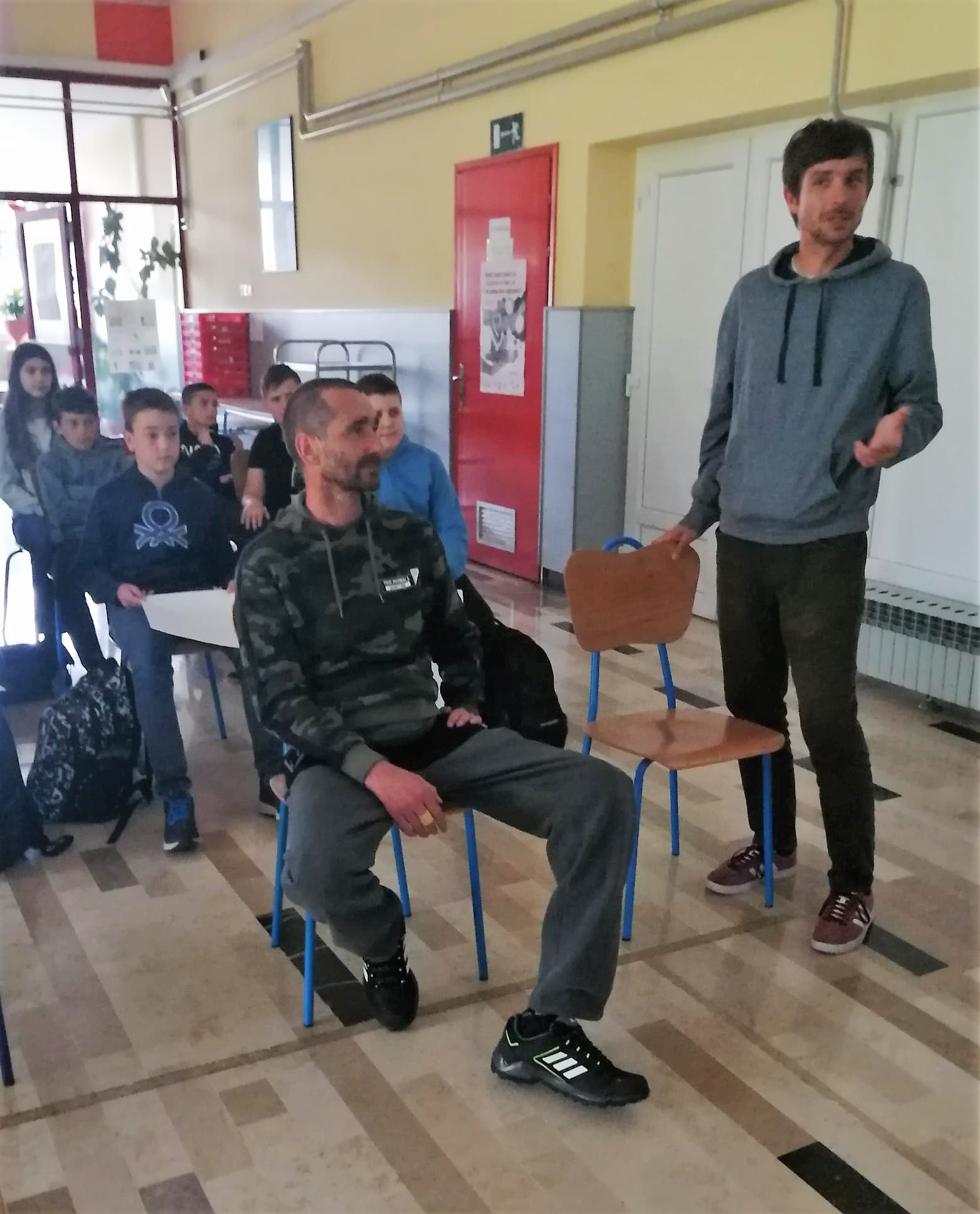 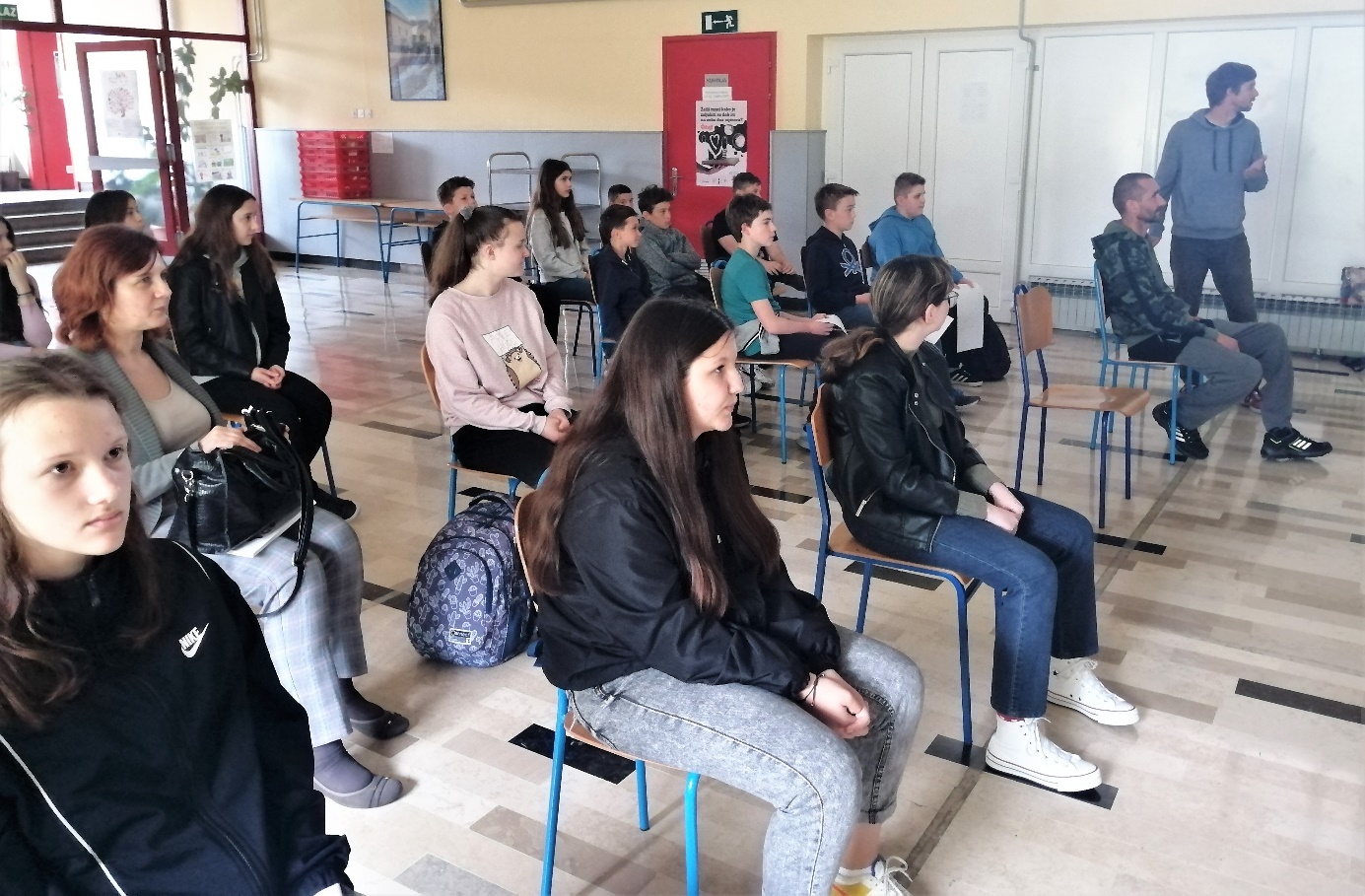 